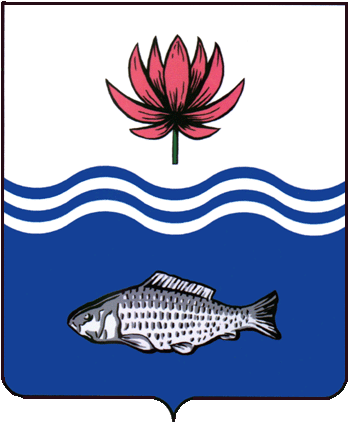 АДМИНИСТРАЦИЯ МО "ВОЛОДАРСКИЙ РАЙОН"АСТРАХАНСКОЙ ОБЛАСТИПОСТАНОВЛЕНИЕОб утверждении Положения о Консультативном органе по межнациональным вопросам при администрации МО «Володарский район»В соответствии с Концепцией государственной национальной политики в Астраханской области, утвержденной Распоряжением Правительства Астраханской области от 03.09.2015 г. № 362-Пр и в целях осуществления государственной национальной политики в Володарском районе в сфере межнациональных отношений, администрация МО «Володарский район»ПОСТАНОВЛЯЕТ:1.Утвердить прилагаемые:-положение о Консультативном органе по межнациональным вопросам при администрации МО «Володарский район» (приложение №1);-состав Консультативного органа в сфере регулирования межнациональных отношений при администрации МО «Володарский район» (приложение №2).2.Сектору информационных технологий организационного отдела администрации МО «Володарский район» (Поддубнов) разместить настоящее постановление на сайте МО «Володарский район».3.Главному редактору МАУ «Редакция газеты «Заря Каспия» (Шарова) опубликовать настоящее постановление в районной газете «Заря Каспия».4. Постановление администрации МО «Володарский район» №76 от 01.04.2016 г. считать утратившим силу. 5.Настоящее постановление вступает в законную силу с момента подписания.6.Контроль за исполнением настоящего постановления возложить на и.о. заместителя главы администрации МО «Володарский район» по социальной политике Курмангалиева Х.Б.Глава администрацииМО «Володарский район»					Х.Г. ИсмухановПриложение №1к постановлению администрацииМО "Володарский район"от 24.09.2021 г. № 1407Положениео Консультативном органе по межнациональным вопросам при администрации МО «Володарский район»1. Общие положенияКонсультативный орган по вопросам межнациональным вопросам (далее - Консультативный орган) является координационным органом, образованным в целях не допущения органами местного самоуправления Володарского района и должностными лицами местного самоуправления Володарского района и подведомственными организациями массового нарушения государственных гарантий равенства прав и свобод человека и гражданина в зависимости от расы, национальности, языка, отношения к религии и других обстоятельств, ограничения прав и дискриминации по признакам расовой, национальной, языковой или религиозной принадлежности, которые могут повлечь нарушения межнационального и межконфессионального согласия и способствовать возникновению межнациональных (межэтнических) и межконфессиональных конфликтов.Положение о Консультативном органе определяет организационные основы деятельности и порядка формирования Консультативного органа.Участие представителей общественных объединений в работе Консультативного органа строится на принципах законности и добровольности.Консультативный орган в своей деятельности руководствуется Конституцией Российской Федерации, законодательством Российской Федерации и Астраханской области, муниципальными правовыми актами администрации МО «Володарский район», настоящим Положением.2. ЗадачиОсновными задачами Консультативного органа являются:1)Содействие сохранению сложившегося в Володарском районе многонационального сообщества, его духовно-нравственного потенциала, традиций и обычаев, формированию толерантного сознания и поведения, укреплению связей между представителями различных национальностей, терпимости и взаимного уважения в вопросах свободы совести и вероисповедания. 2)Содействие национальным общественным объединениям в решении вопросов сохранения национальной самобытности, развития национальной культуры и межконфессионального диалога на территории Володарского района. 3)Обеспечение взаимодействия между органами местного самоуправления Володарского района и общественными объединениями при разработке и осуществлении экономических, социальных, политических, экологических и иных программ. 4)Осуществление совместных проектов, направленных на решение социально значимых проблем, на восстановление и сохранение духовной, национальной культуры народов, проживающих на территории Володарского района. 5)Изучение и обсуждение вопросов общественно-политического, экономического, социального, этнического и культурного развития Володарского района. Выработка предложений и рекомендаций по осуществлению политических, экономических и социальных реформ и преобразований.Консультативный орган решает иные задачи необходимые для реализации цели его создания.3. ФункцииКонсультативный орган в соответствии с возложенными на него задачами осуществляет следующие функции:1)Изучает и анализирует процессы, происходящие в межнациональной и межконфессиональной сферах, вырабатывает рекомендации и предложения по их стабилизации. 2)Оказывает содействие в реализации мероприятий, направленных на гармонизацию межэтнических и межкультурных отношений, укрепление толерантности, профилактику экстремизма. Консультативный орган осуществляет иные координационные и методические функции в соответствии с его целями и задачами.4. ПраваКонсультативный орган имеет право:1)Запрашивать у территориальных органов исполнительной власти, учреждений, организации, находящихся на территории Володарского района, национальных, религиозных, иных общественных объединений информацию по вопросам, выносимым на рассмотрение Консультативного органа. 2)Разрабатывать и вносить на рассмотрение органам местного самоуправления Володарского района предложения по вопросам, входящим в сферу деятельности Консультативного органа. 3)Привлекать для участия в работе в качестве экспертов представителей органов администрации Володарского района, в том числе, по согласованию, представителей территориальных органов исполнительной власти Российской Федерации, учреждений, организации, находящихся на территории Володарского района, общественных и религиозных организаций.Консультативный орган имеет право осуществлять иную деятельность, не противоречащую законодательству Российской Федерации, Астраханской области и муниципальным правовым актам администрации МО «Володарский район», в соответствии с его целями и задачами.5.Организация деятельности Консультативного органаСостав Консультативного органа и вносимые в него изменения утверждаются постановлением администрации МО «Володарский район».Консультативный орган осуществляет свою деятельность в соответствии с планом работы, утверждаемым Консультативного органа ежегодно.Заседания Консультативного органа проводятся не реже, чем два раза в год.Внеочередные заседания Консультативного органа проводятся по решению председателя Консультативного органа.Заседания Консультативного органа проводит руководитель Консультативного органа или, по его поручению, заместитель руководителя Консультативного органа.Заседание Консультативного органа считается правомочным, если на нем присутствуют более половины его членов.Члены Консультативный орган участвуют в его заседаниях без права замены. В случае невозможности присутствия члена Консультативного органа на заседании он имеет право заблаговременно представить свое мнение по рассматриваемым вопросам в письменной форме.Решения Консультативного органа принимаются большинством голосов присутствующих на заседании членов Консультативного органа. В случае равенства голосов решающим является голос руководителя Консультативного органа.Решения, принимаемые на заседаниях Консультативного органа, оформляются протоколами, которые подписываются председательствующим на заседании.Организация работы по подготовке материалов для рассмотрения Консультативным органом и обеспечение контроля за выполнением принимаемых на его заседаниях решений осуществляется ответственным секретарем Консультативного органа.Ответственный секретарь Консультативного органа выполняет поручения руководителя Консультативного органа по вопросам организации деятельности Консультативного органа, подготовки заседаний и организации исполнения решений Консультативного органа.Верно:Приложение №2к постановлению администрацииМО "Володарский район"от 24.09.2021 г. № 1407Составсостав Консультативного органа в сфере регулирования межнациональных отношений при администрации МО «Володарский район»-Курмангалиев Х.Б. – и.о. заместителя главы администрации МО «Володарский район» по социальной политике, руководитель консультативного органа;-Поддубнов Л.Ю. – старший инспектор отдела культуры, молодежи и туризма администрации МО «Володарский район», секретарь консультативного органа.Члены консультативного органа:-Уразов Б.М. - председатель Володарского филиала Астраханского регионального общества казахской культуры и языка «Жолдастык», заместитель руководителя консультативного органа, (по согласованию);-Чепов Р.Н. – врио заместителя начальника отделения полиции ОМВД России по Володарскому району Астраханской области, (по согласованию);-Медетов Н.С. – и.о. начальника отдела культуры, молодежи и туризма администрации МО «Володарский район»;-Ташев А.С.  – начальник отдела образования администрации МО «Володарский район»;-Зуев Д.С. начальник ОВМ ОМВД России по Володарскому району Астраханской области, (по согласованию);  -Шарова Е.А. – главный редактор МАУ «Редакция газеты «Заря Каспия»;-Джумартов Т.Ш. – глава администрации МО «Козловский сельсовет», (по согласованию);-Темралиев А.С. – глава администрации МО «Тулугановский сельсовет», (по согласованию);-Коноплева Л.В. – депутат Совета МО «Володарский район», (по согласованию);-Имам Асхат Саталиев – председатель мусульманской религиозной организации п. Володарский, (по согласованию);-Священник Павел Бурдин – настоятель прихода церкви Серафима Саровского, (по согласованию);-Медетов Н.С. – председатель общественной палаты МО «Володарский район», (по согласованию);-Искиндирова Р.С. – председатель районного Совета ветеранов войны и труда и правоохранительных органов МО «Володарский район», (по согласованию).Верно:от 24.09.2021 г.N 1407